                                                                                  WORK SHEET	                                                                                    GRADE :  X   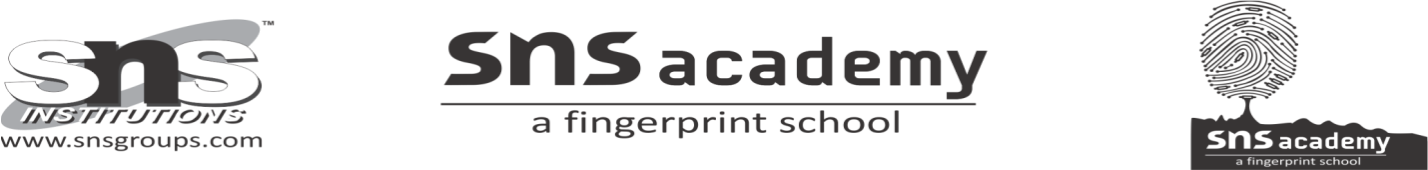 TEST YOUR UNDERSTANDING OF ENGLISH GRAMMAR RULES WITH THIS INTEGRATED GRAMMAR PRACTICE TEST. FILL IN THE BLANKS WITH AN APPROPRIATE WORD OR PHRASE.1. Alice isn’t here today. Mary isn’t here —————–a) eitherb) neitherc) alsod) too2. He often comes and ————— the evening with us.a) spendb) spendsc) spendingd) to spend3. We didn’t have —————– trouble going through the customs.a) someb) anyc) enoughd) too4. Move the books ——————– that chair and sit down.a) ofb) offc) fromd) above5. She died on —————- after the accident.a) a Tuesdayb) the Tuesdayc) Tuesdayd) Coming Tuesday6. We need as ——————– people as possible.a) manyb) muchc) mostd) enough7. Nobody knows the reason ——————- the accident.a) forb) ofc) withd) to8. The meeting was held ——————–.a) on Tuesdayb) in Tuesdayc) at Tuesdayd) with Tuesday9. He died ———————–.a) before two weeksb) two weeks beforec) two weeks agod) two weeks past10. He tripped —————– the cat and fell downstairs.a) overb) atc) ond) by